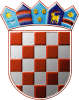 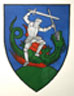         REPUBLIKA HRVATSKA                                                        MEĐIMURSKA ŽUPANIJAOPĆINA SVETI JURAJ NA BREGU                          OPĆINSKO VIJEĆEKLASA:320-02/18-01/03URBROJ: 2109/16-03-22-2Pleškovec, 30. lipnja 2022.Na temelju članka 10. stavak 1. i članka 12. stavak 1. Zakona o poljoprivrednom zemljištu („Narodne  novine“, broj 20/18., 115/18., 98/19. i 57/22.), članka 28. Statuta Općine Sveti Juraj na Bregu („Službeni glasnik Međimurske županije“, broj 08/21.), Općinsko vijeće Općine Sveti Juraj na Bregu na svojoj 07. sjednici, održanoj 30. lipnja 2022. godine, donijelo je sljedećeI.IZMJENE I DOPUNE ODLUKEO AGROTEHNIČKIM MJERAMA I MJERAMA ZA UREĐENJE I ODRŽAVANJE POLJOPRIVREDNIH RUDINAČlanak 5. Odluke o agrotehničkim mjerama i mjerama za uređenje i održavanje poljoprivrednih rudina („Službeni glasnik Međimurske županije“, broj 05/18.)Članak 1.Obvezuju se vlasnici i ovlaštenici korištenja poljoprivrednog zemljišta:da sa svojeg zemljišta odstrane sve biljne ostatke, a posebno kukuruzovinu, i to odmah poslije žetve odnosno berbe, a najkasnije do 1. travnja tekuće godineda na svojem zemljištu poduzimaju mjere sprječavanja zakorovljenosti, i to mehaničkim ili kemijskim sredstvima, radi sprječavanja širenja korova na susjedne parceleda na svojem zemljištu provode mjere za zaštitu bilja suzbijanjem bolesti i štetnika radi sprječavanja širenja biljnih bolesti i štetnika, i to sukladno zakonskim propisimada zbog zaštite zdravlja stanovništva, prije cvatnje unište ambroziju na poljoprivrednim površinama, međama, uz poljske putove i na neizgrađenom zemljištugnoj i gnojnicu koji dovoze na poljoprivredno zemljište koje se nalazi u građevinskoj zoni i do 200 m od granice građevinske zone naselja, zaoru najkasnije u roku od 24. sata.Članak 2.Ostale odredbe Odluke o agrotehničkim mjerama i mjerama za uređenje i održavanje poljoprivrednih rudina („Službeni glasnik Međimurske županije“, broj 05/18.) se ne mijenjaju. Članak 3.Ove I. izmjene i dopune  Odluke stupaju na snagu osmog dana od dana objave u „Službenom glasniku Međimurske županije“.                                                                                                                  PREDSJEDNIK                                                                                                                 Općinskog vijeća                                                                                                                 Anđelko Kovačić